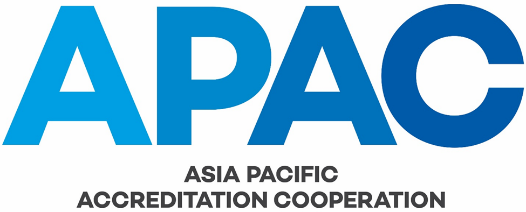 APAC STRATEGIC PLAN 2019 - 2021Issue No:		1.0Issue Date:		13 May 2019Application Date:	ImmediateAUTHORSHIPThis document was produced by the APAC Executive.COPYRIGHTCopyright in this document belongs to APAC. No part may be reproduced for commercial exploitation without the prior written consent of APAC.FURTHER INFORMATIONFor further information about APAC or this document, please contact the APAC Secretariat.  Contact details can be found at www.apac-accreditation.org.CONTENTS1.	INTRODUCTION	42.	SCOPE	43.	STRATEGIC PURPOSE	44.	APAC VISION	45.	APAC MISSION	56.	STRATEGY AREAS AND PRIORITIES	57.	AMENDMENT TABLE	5ANNEX A - APAC OBJECTIVES	6ANNEX B - APAC STRATEGY AREAS AND PRIORITIES	7INTRODUCTIONAsia Pacific Accreditation Cooperation Incorporated (APAC) is a cooperation of accreditors of conformity assessment bodies including but not limited to laboratories, inspection bodies, certification bodies, validation and verification bodies, reference material producers and proficiency testing providers in the Asia Pacific region.  APAC was established on 1 January 2019 on the merger of the Asia Pacific Laboratory Accreditation Cooperation (APLAC) and the Pacific Accreditation Cooperation (PAC).  APAC is an incorporated body in New Zealand under the Incorporated Societies Act.  The APAC General Assembly is the primary body of APAC.  The Executive Committee is responsible to the General Assembly for the effective implementation of APAC’s objectives as described in the Constitution (APAC GOV-001) and for the day-to-day management of APAC.  For ease of reference, APAC’s objectives are reproduced in Annex A to this document.The APAC Executive Committee has developed this Strategic Plan to act as the foundation and guide for the achievement of APAC’s objectives.SCOPEThis document provides the Asia Pacific Accreditation Cooperation Incorporated (APAC) Strategic Plan for the period 2019 - 2021.STRATEGIC PURPOSEThe objectives of APAC can be distilled down to reflect that it exists to provide formal recognition of accreditation bodies in the Asia Pacific region in order to facilitate:the reduction of technical barriers to trade; andthe global acceptance of the results of conformity assessment activities from conformity assessment bodies that are accredited by APAC Full Members.APAC VISIONConformity assessment services accredited by APAC members are accepted by economies globally as a foundation for sustainable development, facilitating trade, enhancing health & safety, protecting the environment, and providing consumer protection.APAC MISSIONTo provide the platform for harmonization of accreditation in the Asia-Pacific region, underpinning prosperity and supporting balanced, inclusive, sustainable, innovative and secure growth.STRATEGY AREAS AND PRIORITIESTo fulfil the strategic purpose of APAC during the period of 2019 – 2021, APAC has identified 4 priority strategy areas:Maintain and Enhance the APAC MRA;Strengthen Regional and International Relationships;Increase Technical Competence, Learning, and Capacity Building;Ensure the Sustainability of APAC.These strategy areas are detailed in Annex B, together with outline priority objectives, proposed activities, timescales, and responsibilities.AMENDMENT TABLEThis table provides a summary of the changes to the document with this issue.ANNEX A - APAC OBJECTIVESIn accordance with APAC GOV-001 APAC Constitution, the objectives of the Asia Pacific Accreditation Cooperation Incorporated are:to provide formal recognition of accreditation bodies in the Asia Pacific Region;to encourage and facilitate the adoption and implementation of standards, guidelines and application documents that have been developed by relevant international bodies such as International Organization for Standardization (ISO), International Electrotechnical Commission (IEC), International Accreditation Forum (IAF), and International Laboratory Accreditation Cooperation (ILAC);to maintain recognition through the International Accreditation Forum (IAF) and International Laboratory Accreditation Cooperation (ILAC), and as a Regional Group to cooperate and complement activities of other Regional Groups with IAF and ILAC; to establish and maintain recognition by other international and regional organisations; to provide a forum for exchange of information and to promote discussion among accreditation bodies and among organisations that have an interest in accreditation, and related activities; to improve the standard of accreditation services provided by Full Members; to publish documents on accreditation and related subjects; to maintain and strengthen mutual confidence in the technical competence among Full Members and to work towards expansion of the APAC mutual recognition arrangement (MRA); to establish and maintain procedures for evaluating accreditation bodies entering and participating in the APAC MRA, and procedures for monitoring and improve the effectiveness of the APAC MRA;to facilitate the reduction of technical barriers to trade by promoting acceptance of the results of conformity assessment activities from conformity assessment bodies that are accredited by Full Members; to encourage Members to assist all interested accreditation bodies in the region to develop and improve their accreditation systems; to cooperate with other national, regional and international bodies on metrology, standards, and conformity assessment bodies with similar or complementary objectives.to do anything necessary or helpful to the above purposes.ANNEX B - APAC STRATEGY AREAS AND PRIORITIESSection(s)Amendment(s)AllNew issue on establishment of APACEndStrategy AreaPriorityPriority201920192020202020212021ActionWhoActionWhoActionWho1Maintain & Enhance the APAC MRA1.1Retain Regional Recognition status within IAF/ILACRetain Regional Recognition status within IAF/ILAC1.1.1Contribute resources to IAF/ILAC peer evaluations.MRAMCMRAMCMRAMC1.2Continue to improve the quality, effectiveness and efficiency of MRA to meet the needs of members, regulators and other stakeholders to facilitate global trade, and to support the improvement of safety, health and the environmentContinue to improve the quality, effectiveness and efficiency of MRA to meet the needs of members, regulators and other stakeholders to facilitate global trade, and to support the improvement of safety, health and the environment1.2.1Review methodology for peer evaluations in the light of the merged processes of APLAC and PACMRA Council Chair/Co-Chairs1.2.2Continually improve peer evaluation processesMRAMCMRAMC1.2.3Explore and analyze opportunities for new programmesMRA CouncilMRA Council1.2.4Identify the needs of the marketplace and stakeholders for accredited conformity assessment, develop new documentation as necessary, train personnel as requiredEC/CPC/TC/CBCEC/CPC/TC/CBC1.2.5Improve responsiveness for new MRA scopesMRAMC1.3Ensure sufficient, high quality, competent resources are available for all MRA programmesEnsure sufficient, high quality, competent resources are available for all MRA programmes1.3.1Determine future evaluator needsMRAMCMRAMCMRAMC1.3.2Recruit and train evaluators with relevant scopesMRAMCMRAMCMRAMC1.3.3Maintain up-to-date register of trained and trainee resourcesMRAMCSecretariatMRAMCSecretariatMRAMCSecretariat1.3.4Develop appropriate training plansMRAMC1.3.5Improve monitoring process for peer evaluatorsMRAMC2Strengthen Regional and International Relationships2.1Increase the influence of members in IAF and ILAC, their activities, and decision-makingIncrease the influence of members in IAF and ILAC, their activities, and decision-making2.1.1Ensure effective APAC participation on mirror committees, providing support as necessaryECECEC2.1.2Take leadership roles in international accreditationECCommittee ChairsECCommittee Chairs2.1.3Ensure dissemination of information and outcomes to membersAPAC RepsAPAC RepsAPAC Reps2.1.4Encourage APAC members to participate in IAF/ILACECCommittee ChairsECCommittee Chairs2.2Deepen and strengthen liaisons with appropriate other bodies/strategic partnersDeepen and strengthen liaisons with appropriate other bodies/strategic partners2.2.1Enhance the profile of APAC and relationships with other regional bodies, e.g. APEC, ASEAN, SAARCECECEC2.2.2Liaise with other accreditation regions on common memberECEC2.2.3Participate in the activities of other organisations with complementary aims, e.g. APMPAPAC RepsAPAC RepsAPAC Reps2.2.4Encourage participation in ISO and IEC TCs/WGsECCommittee ChairsECCommittee Chairs2.3Enhance stakeholder relationshipsEnhance stakeholder relationships2.3.1Develop a stakeholder planCPC2..3.2Review the benefits of improved transparency with stakeholders and encourage the involvement of stakeholders in APAC’s activitiesECCPC2..3.3Promote greater participation of stakeholder representative bodies into the activities of APACECCPCECCPC2.3.4Promote stakeholder acceptance of benefits of accreditation and accredited conformity assessmentECCPCSecretariatECCPCSecretariatECCPCSecretariat2.4Develop a structured approach to expand the profile of APAC internationallyDevelop a structured approach to expand the profile of APAC internationally2.4.1Develop a marketing and communications plan to promote the benefits of the MRA/MLAs and accredited conformity assessmentCPC2.4.2Develop and enhance communication tools and information for use by both APAC and its membersCPC2.4.3Increase visibility of the MRA/MLAs amongst regulators and specifiers of accreditationCPC2.4.4Ensure the APAC website remains fit-for-purpose as one of the main tools for projecting the image of APAC and its purposeCPCSecretariatCPCSecretariatCPCSecretariat3Increase Technical Competence, Learning, and Capacity Building3.1Undertake regular, structured capacity building needs assessments to understand the needs of membersUndertake regular, structured capacity building needs assessments to understand the needs of membersCBCCBC3.2Provide technical leadership to APAC membersProvide technical leadership to APAC members3.2.1Be responsive to changes in international requirements, new technologies, and to new ways to assess and accredit conformity assessment bodiesTC1/TC2TC1/TC2TC1/TC23.3Improve consistency of accreditation practicesImprove consistency of accreditation practices3.3.1Provide and coordinate training at the regional level in order to harmonize and disseminate best practicesCBCCBCCBC3.3.2Develop and implement competence-based trainingCBCCBC3.3.3Enhance information and knowledge transfer between membersTC1/TC2CBCTC1/TC2CBCTC1/TC2CBC3.3.4Maintain identified focal points for important topicsTC1/TC2TC1/TC2TC1/TC23.3.5Ensure appropriate dissemination of information and outcomes of meetings to membersAPAC RepsAPAC RepsAPAC Reps3.3.6Encourage innovative tools for capacity building participation instead of lecture-styleCBCCBC3.4Further assist development of members, in particular Associate Member ABsFurther assist development of members, in particular Associate Member ABs3.4.1Develop a strategy for supporting Associate Member ABsCBC3.4.2Develop a mentoring programme for Associate Member ABsCBC3.5Ensure new members are provided with briefings, information, guidance and support to help them understand APAC and IAF/ILACEnsure new members are provided with briefings, information, guidance and support to help them understand APAC and IAF/ILACSecretariatAPAC RepsSecretariatAPAC RepsSecretariatAPAC Reps3.6Establish feedback mechanisms to establish, monitor, and quantify stakeholder needsEstablish feedback mechanisms to establish, monitor, and quantify stakeholder needsCPC3.7Promote and intensify member participation in APAC activitiesPromote and intensify member participation in APAC activities3.7.1Increase use of online platforms for electronic meetings and webinars, and e-learning to share best practice and deliver trainingCBCCBC3.7.2Enhance feedback mechanisms to establish, monitor, and quantify members’ needsEC3.7.3Encourage active participation in committees, working groups, task forces etc.Committee ChairsECCommittee ChairsECCommittee ChairsEC3.7.4Encourage harmonization and cooperation between membersECMRA CouncilECMRA CouncilECMRA Council3.8Preserve a culture of mutual support and understanding between membersPreserve a culture of mutual support and understanding between membersECMRA CouncilECMRA CouncilECMRA Council4Ensure the Sustainability of APAC4.1Implement and develop the new APAC structure, and ensure that APAC operates efficientlyImplement and develop the new APAC structure, and ensure that APAC operates efficiently4.1.1Ensure the new structure enhances the strategic leadership and management of APACECMRA Council4.1.2Plan leadership successionECMRA CouncilECMRA Council4.1.3Review and confirm the governance of APAC and revised decision-making responsibilities of the APAC committeesEC4.1.4Maintain a strategic planEC4.1.5Continue to improve the provision of secretariat servicesSecretariatSecretariatSecretariat4.2Maintain financial stabilityMaintain financial stability4.2.1Review the financial/business model of APACAPAC ChairTreasurerEC4.2.2Set appropriate annual budgets and member fee levels whilst maintaining an adequate surplusECECEC4.2.3Continue to seek income from other sources to support activitiesECCBCECCBC4.2.4Investigate fee earning services to offset members’ costsEC4.2.5Maintain close cooperation with any donorsECCBCECCBC